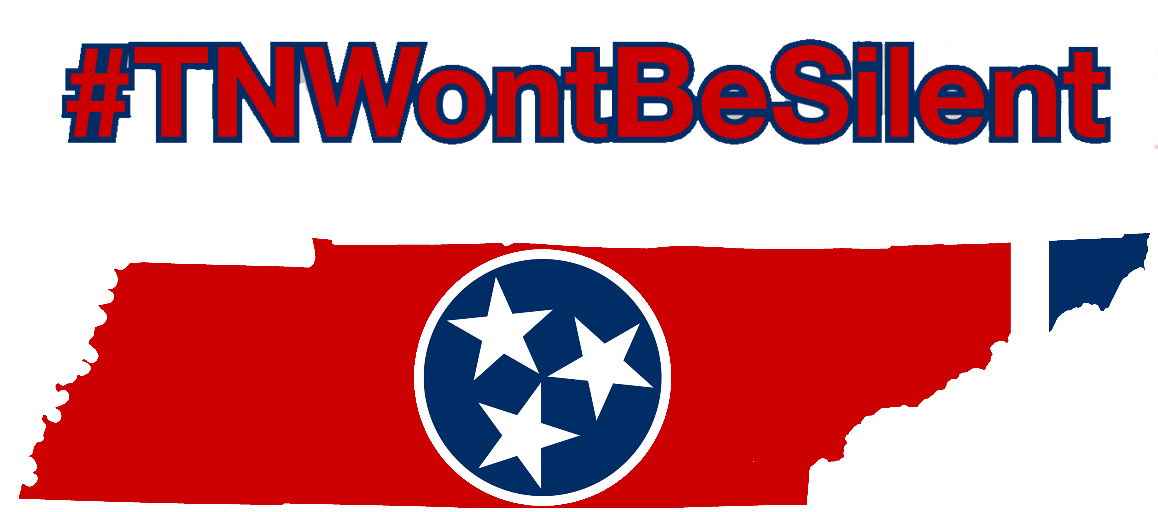 The images below can be placed on your website that links to the #TNWontBeSilent website.  Your webmaster should be able to hyperlink the image to www.tnwontbesilent.com.  If you have any questions, or would like additional images to link, feel free to reach out to The Jason Foundation for support.  Administrative OrganizationThe Jason Foundation, Inc. 18 Volunteer DriveHendersonville, TN 37075TNWBS@jasonfoundation.com  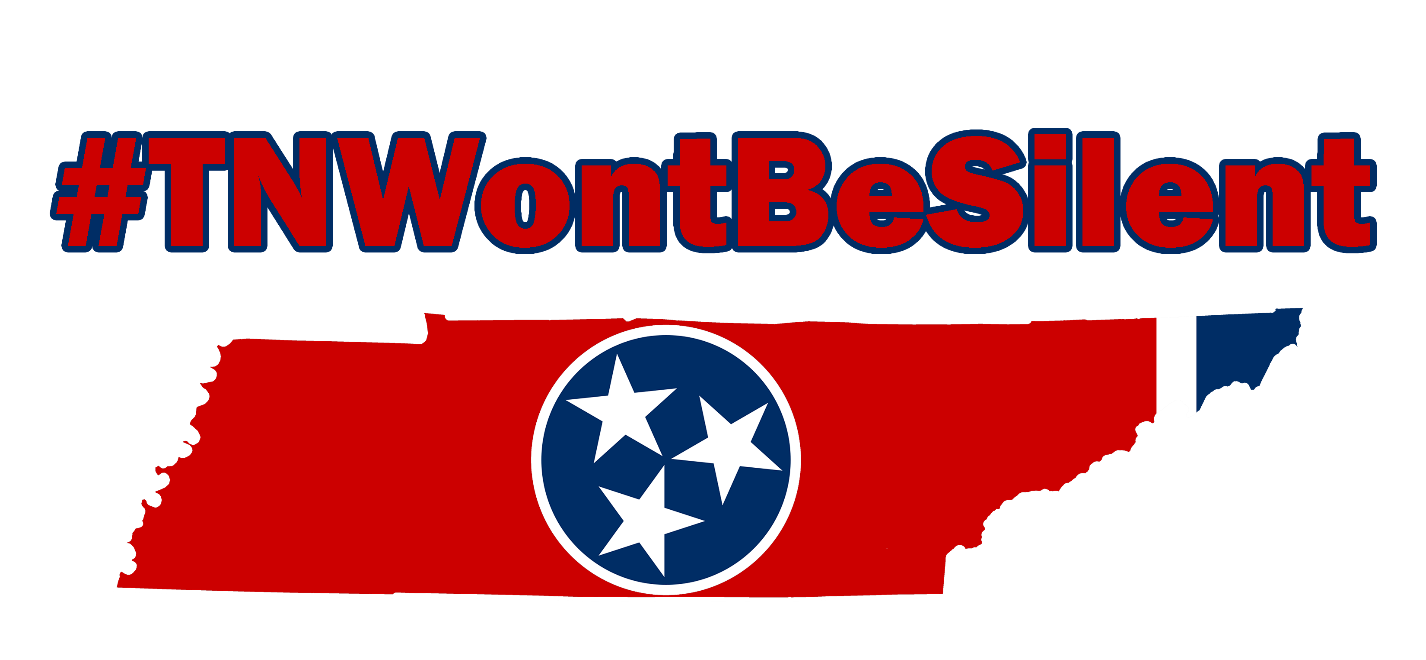 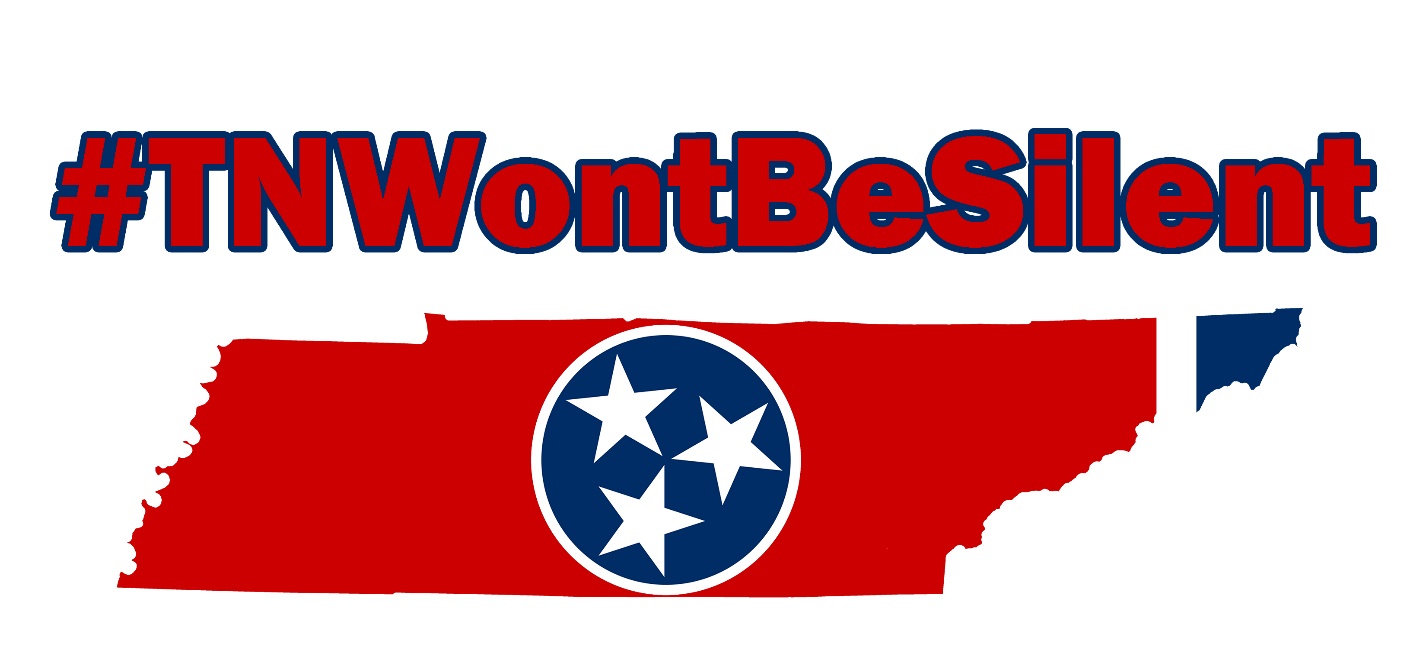 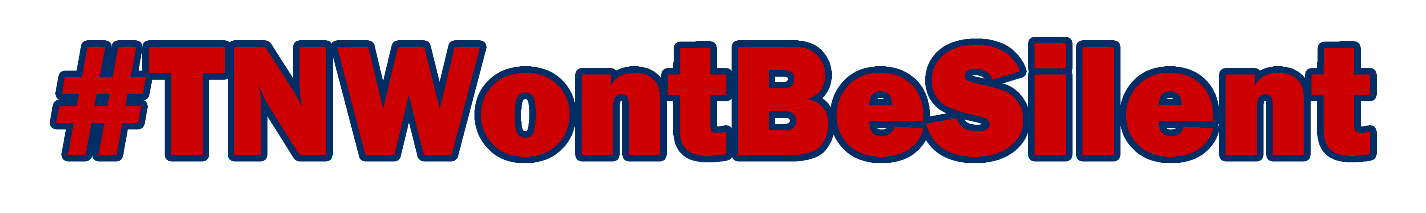 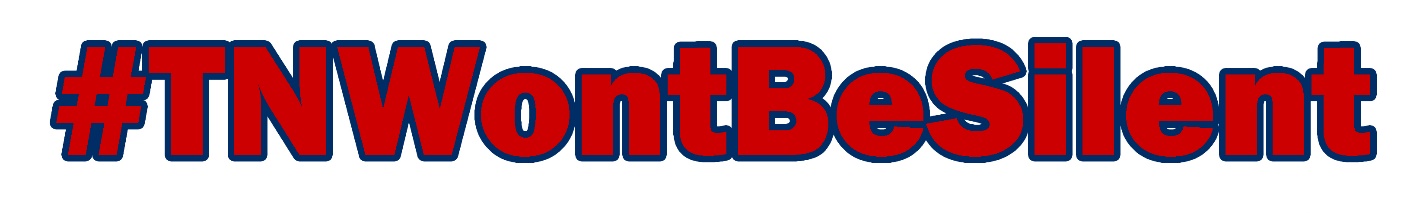 